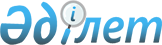 О внесении изменений в постановление Правительства Республики Казахстан от 31 декабря 1998 года N 1376
					
			Утративший силу
			
			
		
					Постановление Правительства Республики Казахстан от 31 марта 2003 года N 310. Утратило силу постановлением Правительства Республики Казахстан от 20 февраля 2008 года N 171.



      


Сноска. Постановление Правительства Республики Казахстан от 31 марта 2003 года N 310 утратило силу постановлением Правительства Республики Казахстан от 20 февраля 2008 года 


 N 171 


 (вводится в действие со дня первого официального опубликования).



      Правительство Республики Казахстан постановляет:




      1. Внести в 
 постановление 
 Правительства Республики Казахстан от 31 декабря 1998 года N 1376 "О введении временных ограничений при импорте товаров" (САПП Республики Казахстан, 1998 г., N 50, ст. 469) следующие изменения:



      абзац пятый пункта 1, пункт 2 и абзац четвертый пункта 5 исключить.




      2. Настоящее постановление вступает в силу со дня подписания.

      

Премьер-Министр




      Республики Казахстан


					© 2012. РГП на ПХВ «Институт законодательства и правовой информации Республики Казахстан» Министерства юстиции Республики Казахстан
				